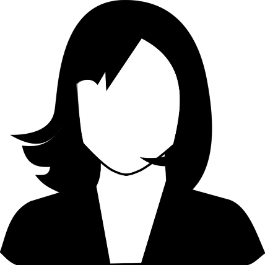 Qualité - Qualité – Qualité - QualitéFormation2021-2023	Cycle d’orientation Derborence à Conthey2012-2021	Ecoles enfantine et primaire à VétrozExpériences professionnelles2023	Stage de spécialiste en restauration, Au bon bec à Sierre (1 semaine)Accueillir les clientsDresser les tablesPrendre les commandesServir les mets et les boissonsEté 2022	Stage de 5 jours comme pâtissière-confiseuse chez Michellod, MartignyLangues Français	langue maternelleAlbanais	langue maternelle Allemand	connaissances scolaires de baseAnglais	connaissances scolaires de baseLoisirsSorties entre amisShoppingPâtisserieRéférencesM. Alban Richard, titulaire de classe au CO	078 789 56 45M. Séverine Volant, conseillère en orientation au CO	027 999 88 77